VÙNG Quản Lý Cơn Đau Tài liệu tham khảo: Hinkle & Cheever. (2018). Sách Giáo Khoa về Điều Dưỡng Y Tế-Phẫu Thuật của Bruner & Suddarth. Tái bản lần thứ 14; Lewis, Dirksen, Heitkemper và Bucher. (2014). Điều Dưỡng Y tế-Phẫu Thuật: Đánh Giá và Quản Lý Các Vấn Đề Lâm Sàng, Tái bản lần thứ 9; WebMD, 2014 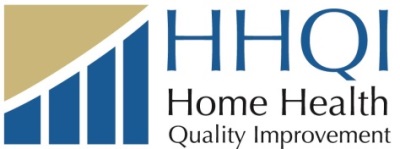 Tài liệu này được saon thảo bởi Quality Insights, Mạng Lưới Cải Tiến Chất Lượng-Tổ Chức Cải Thiện Chất Lượng Medicare hỗ trợ Chiến Dịch Quốc Gia về Cải Thiện Chất Lượng Y Tế tại Nhà, theo hợp đồng với Trung Tâm Dịch Vụ Medicare & Medicaid (CMS), một cơ quan của Bộ Y Tế và Dịch Vụ Nhân Sinh Hoa Kỳ. Các quan điểm được trình bày không nhất thiết phản ánh chính sách của CMS. Số xuất bản 11SOW-WV-HH-MMD-040618VVÙNG MÀU XANHAN TOÀN (MỤC TIÊU)Mức độ thoải mái của quý vị là _____ 
(thang điểm 0 - 10 trong đó 0 = không đau và 10 = đau hơn bao giờ hết) Quý vị có thể thực hiện các hoạt động cơ bản và nghỉ ngơi một cách thoải máiKhông xuất hiện thêm cơn đau nào mới Nếu quý vị đang dùng thuốc giảm đau nhóm opioid, thì quý vị sẽ đi ngoài ít nhất 2 - 3 ngày một lầnQuý Vị Làm Rất Tốt!Quý vị đang quản lý cơn đau ở một mức độ mà quý vị cảm thấy dễ chịuHành động:Tiếp tục dùng thuốc theo chỉ dẫnTiếp tục _____________(điều trị nóng, lạnh, v.v.) kèm với uống thuốcDuy trì thăm khám với bác sĩTiếp tục tập thể dục đều đặn theo quy định VÙNG MÀU VÀNGCHÚ Ý (CẢNH BÁO)Nếu quý vị có bất cứ triệu chứng nào sau đây:  Cơn đau không ở mức độ thoải mái với phương pháp điều trị thông thường của quý vịQuý vị không thể thực hiện các hoạt động cơ bản và nghỉ ngơi một cách thoải máiXuất hiện thêm cơn đau mới mà chưa từng xuất hiện bao giờNếu như quý vị đang sử dụng thuốc giảm đau nhóm opioid, thì quý vị đang không đi ngoài trong 2 - 3 ngày rồiQuý vị ngủ nhiều hơn bình thườngQuý vị cảm thấy đau dạ dàyQuý vị không thể dùng thuốcHãy Hành Động Ngay Hôm Nay!Kế hoạch kiểm soát cơn đau của quý vị có thể cần thay đổiHành động:Hãy gọi cho y tá chăm sóc sức khỏe tại nhà của quý vị (số điện thoại của cơ quan)Hoặc gọi cho bác sĩ của quý vị(số điện thoại của bác sĩ)VÙNG MÀU ĐỎTÌNH TRẠNG KHẨN CẤPQuý vị không thấy giảm đau từ phương pháp điều trị thông thường của mìnhXuất hiện cơn đau mới nặng hơnNếu quý vị đang sử dụng thuốc giảm đau nhóm opioid, thì quý vị đang không đi ngoài trong hơn 3 ngày rồiQuý vị cảm thấy cực kỳ buồn ngủQuý vị bị nôn mửaQuý vị cảm thấy rối loạnHãy Hành Động NGAY BÂY GIỜ!Quý vị hoặc gia đình quý vị cần gọi cho y tá hoặc bác sĩ của quý vị ngay lập tức  Hành động:Gọi cho y tá chăm sóc sức khỏe tại nhà của quý vị (số điện thoại của cơ quan)HOẶC gọi cho bác sĩ của quý vị ngay lập tức (số điện thoại của cơ quan)